                                                                                                                         BEITRITTSERKLÄRUNG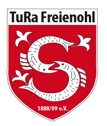 Vor- und Nachname:	_______________________________________________oder Firma:	_______________________________________________Straße:	_______________________________________________PLZ + Wohnort:	_______________________________________________Geburtsdatum:	_______________________________________________Telefon/E-Mail:	_______________________________________________Hierdurch erkläre ich meine Mitgliedschaft zum Förderverein des Turn- und Rasensportverein 1888/09 e.V. Freienohl, Konrad-Adenauer-Str. 8a, 59872 Meschede.Die Satzung kann bei Bedarf vom Vorstand des Fördervereins angefordert werden. Der Jahresbeitrag beträgt zurzeit 12,00 EUR.Zusätzlich spende ich jährlich folgenden Betrag: _______________________EURDas Mitgliedsjahr entspricht dem Kalenderjahr, unabhängig vom Eintrittsdatum. Der Beitrag ist jeweils zum Ende des Mitgliedjahres fällig.__________________ den ______________, ____________________________________Ort                                           Datum                       UnterschriftSEPA-LastschriftmandatZahlungsempfänger: 	Förderverein Turn- und Rasensportverein 1888/09 e. V. Freienohl Gläubiger-Identifikations-Nummer:	DE79ZZZ00001843875	Mandats-Referenz: 		Deine MitgliedsnummerIch ermächtige / wir ermächtigen den oben genannten Zahlungsempfänger, Zahlungen von meinem / unserem Konto mittels Lastschrift einzuziehen. Zugleich weise ich meine / weisen wir unsere Bank / Sparkasse an, die von der Gläubigerin auf mein / unser Konto gezogenen Lastschriften einzulösen. Hinweis: Ich kann / wir können innerhalb von acht Wochen, beginnend mit dem Belastungsdatum, die Erstattung des belasteten Betrages verlangen. Es gelten dabei die mit meinem / unserem Kreditinstitut vereinbarten Bedingungen.Kontoinhaber/in: ___________________________ 	Name der Bank: ______________________________________________ den ______________, ____________________________________Ort                                            Datum                      UnterschriftIBAN